Муниципальное  бюджетное общеобразовательное учреждениесредняя общеобразовательная школа с углубленным изучением отдельных предметов №30_______________________________________________________________357500 Ставропольский край,  г. Пятигорск, ул. Пестова 32телефон, факс (88793) 33-91-93,  е- mail: school_30pyatigorsk@mail.ruИнформация о проводимых мероприятиях, направленных на противодействие коррупции за первый квартал 2021 года.В соответствии с планом мероприятий по противодействию коррупции на 2020-2021 учебный год в течение первого квартала 2021 года в МБОУ СОШ №30 прошли следующие мероприятия: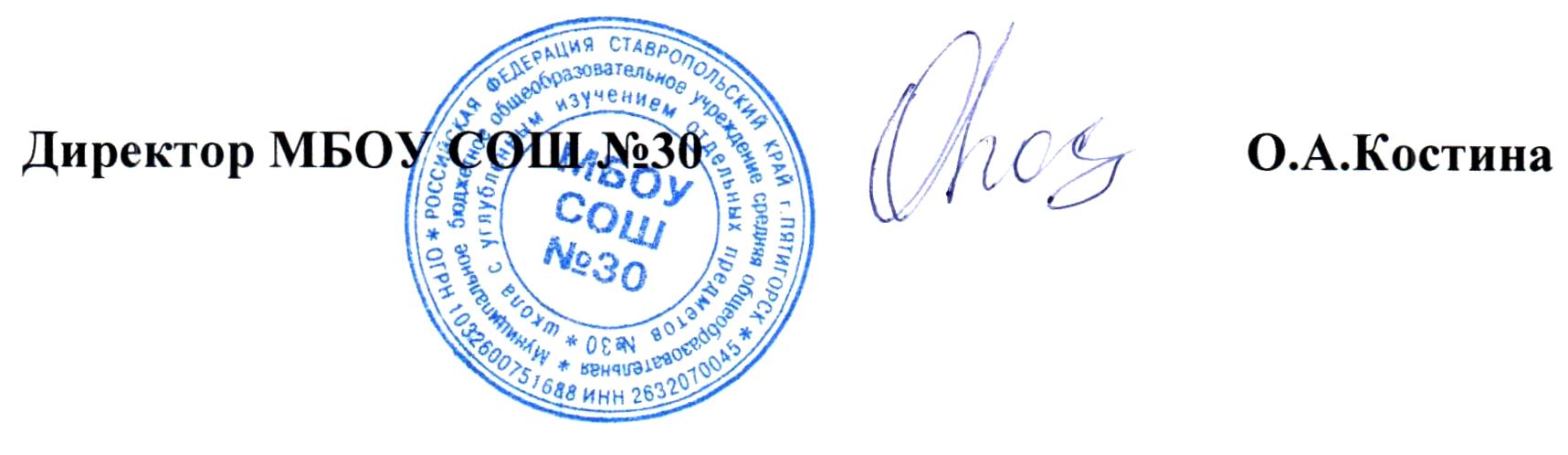 №п/пДатапроведенияНаименованиемероприятияОтветственныеза подготовку ипроведениееженедельноИнформационные совещания, проводимые в рамках антикоррупционых мероприятий.Директор МБОУ СОШ №30 Костина О.А.январьШкольный конкурс  рисунков «Скажем коррупции «НЕТ»Педагог ДО З.Л.БеккеКлассные руководители 1-4 классовмартОсвещение вопроса по теме «Формирование правовой культуры детей и их родителей» на классных родительских собраниях.Директор МБОУ СОШ №30 Костина О.А.Заместитель директора по ФЭВКлассные руководители 1-11 классовфевральКнижная выставка публикаций по антикоррупционной тематикеЗаведующая библиотекой К.П.КриваяфевральБеседа «Мои права- Мои обязанности». Социальный педагог Абылкаликова Е.М.Классные руководители 8-9 классовмартУстный журнал «Закон есть закон»Руководитель ШМО учителей истории Январь- февраль- мартОбсуждение вопросов по антикоррупции в рамках изучения школьных предметов:ИсторияЛитератураОбществознаниеОкружающий мирУчителя истории и обществознания, учителя литературы,классные руководители 1-4 классовЯнварь- февраль- мартОбновление информации о реализации планируемых мероприятий по антикоррупционной деятельности на официальном сайте образовательного учреждения Заместитель директора по ВРВ.А.ВодневафевральКонкурс плакатов «Посмотрим на себя со стороны»Педагог ДО З.Л.БеккеКлассные руководители 5-11 классовмартВидео – уроки«По законам справедливости»Педагог- организаторЛ.А.ЦыбулевскаяКлассные руководители 5-7 классовЯнварь- февраль- мартУроки правового просвещения в соответствии с городской программой «Повышение правовой грамотности обучающихся общеобразовательных учреждений г.Пятигорска на 2020-2021 учебный год»Заместитель директора по ВРВ.А.ВодневаКлассные руководители 5-11 классов